文化資產與創意學系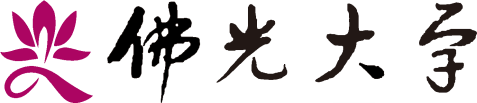 105學年度第2學期研究生論文大綱發表審查會議程時間：106年6月22日（星期四）09:00-12:30地點：雲起樓113教室活動流程：次序時間發表人論文題目0109:00-09:30江淑敏老建築再利用為表演藝術空間之研究0209:30-10:00林秀琴山藥在常民養生中的運用與推廣-以新北山藥節為例0310:00-10:30尤聰鵬里山倡議精神的實踐－以員山鄉內城社區發展為例0410:30-11:00陳孟玉天主教遣使會與頭城的地方發展0511:00-11:30莊英秋生態博物館的理想與現實-以蘭陽博物館為例0611:30-12:00林雅玲頭城地區土地公廟之研究0712:00-12:30柯雅薇以老屋為中心的在地生活文化復振與再創新之研究-以「古意生活藝術館」為例附註：1、每位同學發表時間以15分鐘為度，請掌握時間。同學發表完後，由老師講評與提供意見。各老師講評時間請控制於15分鐘內。2、每位發表人請於發表時間前10分鐘前到場，並將簡報檔案拷貝到電腦中。附註：1、每位同學發表時間以15分鐘為度，請掌握時間。同學發表完後，由老師講評與提供意見。各老師講評時間請控制於15分鐘內。2、每位發表人請於發表時間前10分鐘前到場，並將簡報檔案拷貝到電腦中。附註：1、每位同學發表時間以15分鐘為度，請掌握時間。同學發表完後，由老師講評與提供意見。各老師講評時間請控制於15分鐘內。2、每位發表人請於發表時間前10分鐘前到場，並將簡報檔案拷貝到電腦中。附註：1、每位同學發表時間以15分鐘為度，請掌握時間。同學發表完後，由老師講評與提供意見。各老師講評時間請控制於15分鐘內。2、每位發表人請於發表時間前10分鐘前到場，並將簡報檔案拷貝到電腦中。